Математический КВН(конкурсная программа)Цель: развитие познавательной  активности учащихся к изучению математики.Предварительная подготовка. Участвуют 2 команды по 6 человек. Команды выбирают капитанов, придумывают названия, девиз и эмблему.Оборудование: презентация, карточки с заданиями для команд, ручки, грамоты.Ход мероприятия(Звучит  запись песни «Дважды два-четыре» (муз.В.Шаинский,сл.М.Пляцковский).)Ведущий. Внимание! Внимание! Приглашаем всех мальчишек и девчонок  отправиться вместе с нами в веселую страну «Математику».Так как  ребята во время игры придется много считать, то уместно будет прочитать стихотворение- обращение  Ю.Яковлева.Давайте, ребята, учиться считатьДелить, умножать, прибавлять, вычитать.Запомните все, что без точного счётаНе сдвинется с места любая работа.Без счёта не будет на улице света,Без счёта не сможет подняться ракета.Без счёта письмо не найдёт адресатаИ в прятки сыграть не сумеют ребята.Летит выше звёзд арифметика наша,Уходит в моря, строит здания, пашет,Сажает деревья, турбины куёт,До самого неба рукой достаёт.Считайте, ребята, точнее считайте,Хорошее дело смелей прибавляйте,Плохие дела поскорей вычитайте,Учебник научит вас точному счёту,Скорей за работу! Скорей за работу!Ведущий. А вот и наши команды. Это лучшие математики, которые не унывают, быстро считают, хорошо решают задачи, любознательны, живут дружно и весело.    Команды будут состязаться, в умении логически мыслить, применять смекалку и свои знания по математике. Будет много интересных и весёлых заданий. Чтобы выиграть в конкурсах, нужно быть внимательными, находчивыми, активными и дружно работать в команде. Желаю вам успехов!Наши конкурсы будет оценивать жюри.Конкурс 1. «Приветствие команд».Команда «Треугольники»Раз, два, три, четыре,
Вас приветствовать решили.
Вы, квадраты, не теряйтесь
И почаще улыбайтесь,
К вам тогда придет успех.
Пусть он радует вас всех.
Только, чур, не задавайтесь
И в задачах не теряйтесь 
Будем рады мы за вас 
Если победите нас. Девиз: Думай, пробуй и ищи,Будет трудно - не пищи!Команда «Квадрат»Команде «Треугольник»
Мы шлем большой привет!
Желаем вам сегодня
Красивейших побед!
Желаем вам успеха
В решении задач
И юмора и смеха,
И всяческих удач.Наш девиз: У нашего КвадратаВсе стороны равны.И наши все ребятаДружбою сильны.Конкурс 2. «Разминка»Чтоб все в игре прошло без заминки,Её мы начнем, ну конечно, с разминки!Каждой команде поочередно  будет задано по 4 вопроса. После 30с обдумывания команды дают свой вариант ответа.1.Две сардельки варятся 6 минут. Сколько времени будут вариться 8 таких сарделек?2.Когда гусь стоит на двух ногах, то весит . Сколько будет весить гусь, когда встанет на одну ногу?3.На столе стояли 3 стакана с вишней. Коля съел один стакан вишни. Сколько стаканов осталось?4.Пара лошадей пробежала 20 км. Сколько километров пробежала каждая лошадь?5.Самолет летит от Москвы  до Санкт-Петербурга один час, а обратно из Санкт-Петербурга 60 минут. Почему такая разница?6.Что тяжелее: 1 кг пуха или 1 кг железа?7.Хозяйка несла в корзине 100 яиц, а дно упало. Сколько яиц осталось? (Ни одного, все разбились.) 8.Мой приятель шёл, пятак нашёл. Двое пойдём - сколько найдём?  (столько же)Конкурс 3. «Веселые ребусы»Игрокам предстоит разгадать слово, зашифрованное при помощи числовых ребусов.АК 3 СА (Актриса.)СВИ  100 К (Свисток.)ТЕ 100(Тесто.)И  100 РИЯ (История.)ВИ 3 НА(Витрина.)ЛИ 100 К (Листок.)ПО 2 Л (Подвал.)100 ЛБ (Столб.)С 3 ЖИ (Стрижи.)Конкурс 4. « Семь раз отмерь, один раз отрежь»Данную фигуру нужно разрезать на две равные части так, чтобы при наложении они совпали.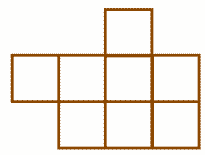 Ответ:1 вариант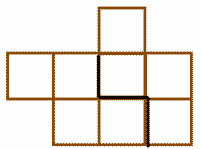 2 вариант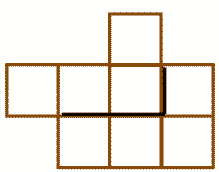 Конкурс 5. «Рассуждалкино» Задание: Предлагается ребятам по рассуждениям догадаться, о ком или о чем идет речь. За каждую подсказку убирается 1 балл. Вопрос первой команде: (стартовый балл – 3)а) Эта вещь нужна каждому ученику, и первокласснику, и одиннадцатикласснику, да и дошколята любят, когда она у них есть. Она и учителям нужна тоже.б) У учеников старших классов их много, но у некоторых она бывает одна.в) В древности их не было, и тогда люди писали на дощечках, на бересте, а в войну – на газетах. А сейчас перед 1 сентября родители их каждому ученику покупают. Они бывают толстые и тонкие, в линейку и в клетку.(тетрадь)Вопрос второй команде: (стартовый балл –3) а) Это такая геометрическая фигура, интересная, красивая, у которой нет начала и нет конца.б) Эта фигура используется и применяется везде: в быту, в технике, в архитектуре и других отраслях.в) А еще можно увидеть его на кораблях, катерах, пароходах. Он там называется спасательным.(круг)Вопрос первой команде: (стартовый балл – 5) а) Иногда она происходит в жизни человека и даже несколько раз.б) Она может касаться работы, учебы, места жительства.в) Особенно их любят ученики, потому что у них они бывают каждый день, причем по несколько раз.г) Иногда ученики их ждут, не дождутся, потому что боятся двойку получить, иногда из-за лени, иногда, чтобы просто отдохнуть.д) И тогда звенит звонок и начинается она.(перемена)Вопрос второй команде: а) Кто-то их любит, а кто-то нет, потому что на них надо думать головой, писать, решать, отвечать.б) Иногда что-то делаешь-делаешь, а когда проверят – двойку поставят.в) Говорят, что неправильно решил задачу или пример.г) А может времени не хватило, ведь он всего 40 минут длится.д) Некоторым хочется, чтобы он быстро кончался, и они были бы свободны, могли бы играть, бегать, а он все никак не кончается.(урок математики)Конкурс  6 . « Творческий»В конкурсе  участвуют по 1 человеку от команды. Ваша задача - нарисовать человечка, состоящего из разных геометрических фигур. Оценивается  оригинальность. Конкурс 7. «Занимательные задачки»Любит рыбу кот Василий,Может съесть он в день 4.Сколько съест он за 6 дней?Подсчитайте поскорей. (4*6=24)4 весёлые мартышки Покупать ходили книжки.И купили книг по 5,Чтобы было что читать.Только глупые мартышкиСосчитать не могут книжки.Ты мартышкам помоги,Сколько книг у них, скажи?(4*5=20)Мышка зёрна собиралаПо 3 зёрнышка таскала.Принесла уж 9 раз.Каков мышкин стал запас? (3*9=27)Принесла коза для детокСо двора 16 веток.Положила на пол их.Как делить на четверых? (16:4=4)К  трем зайчатам в час обедаПрискакали 3 соседа.В огороде зайцы селиИ по 7 морковок съели.Кто считать, ребята, ловок?Сколько съедено морковок? ((3+3)*7=42)Паслись на лугу7 телят, 7 овец,7 коров, 7 ягнят«Я мал», - говорит пастушокСосчитать не могуСколько животных всего на лугу? (7*4=28) Конкурс 8.«Математический ералаш»Ребята представляют веселые сценки из нашей жизни. (звучит заставка «Ералаш.)Конкурс 9. « Глазомер»По одному игроку от каждой команды. Определить на глаз как можно точнее сколько конфет в стакане?  Подведение итогов. Награждение.Вот закончилась игра, Результат узнать пора. Кто же лучше всех трудился И в КВНе отличился?Жюри: Дорогие ребята! Вы все сегодня доказали, что любите математику и хорошо её знаете. Вы показали, какие вы внимательные, какая у вас замечательная память, как вы логично рассуждаете. Вы просто – молодцы! Желаем вам дальнейших успехов и побед! Вручение грамот. 